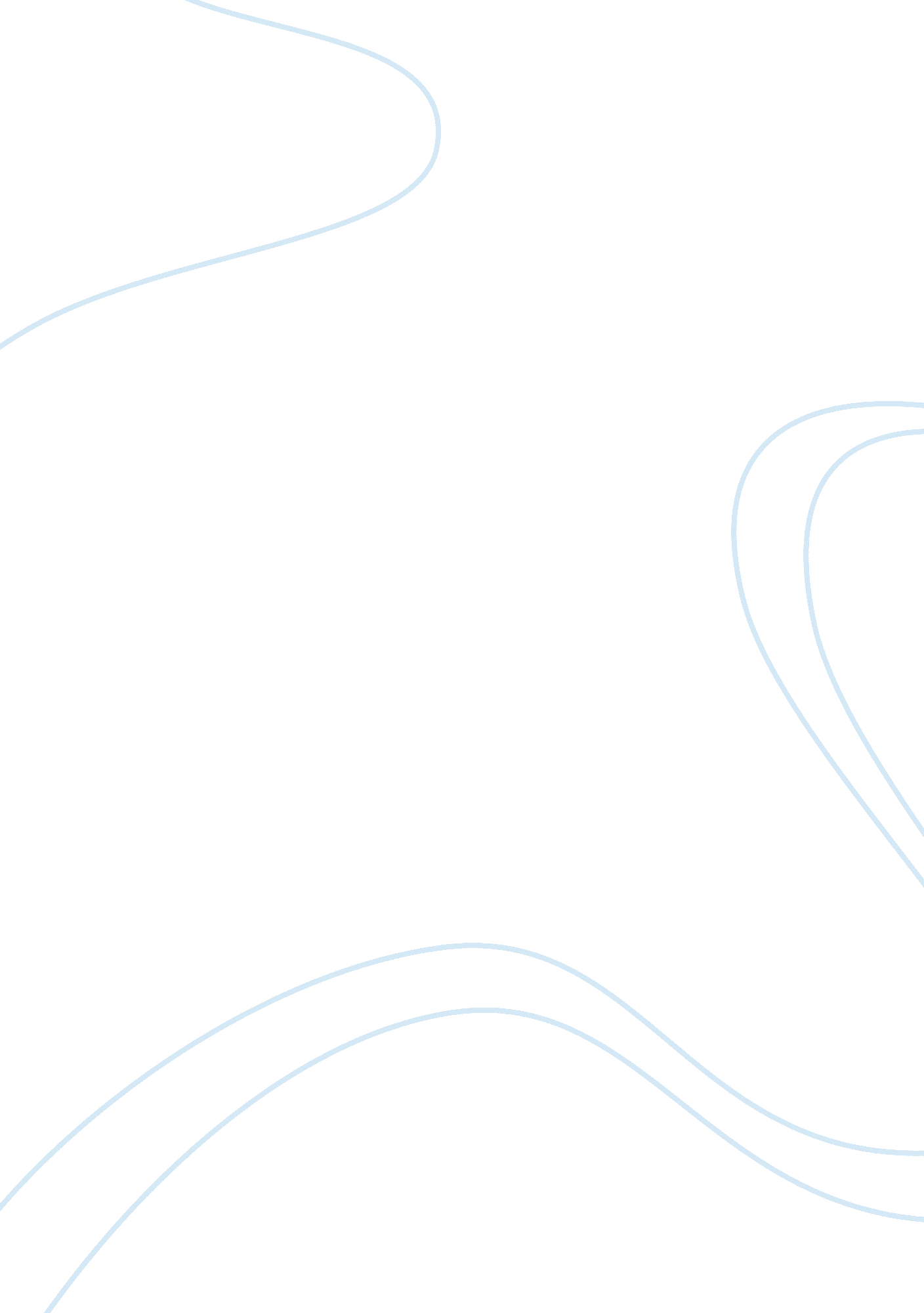 Uniforms vs. casual clothes essay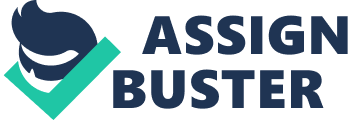 High school is supposed to be the best four old ages of your life. but for some people that’s normally ne’er the instance because of the manner they dress. Everyone makes a first feelings which are largely based on the apparels you wear to sort you as a athlete. a swot. the queen bee. and any other typical cliche names. Cipher will come and speak to you if you are dressed like a geek or a peasant. but that’s the job we judge people before we get to cognize what is really concealed underneath all the apparels. And for that ground I support have oning uniforms so there is no favoritism. strong-arming rates will travel down. and you merely merely save clip in the forenoon. Have you of all time walked down the hallways of your school and thought that you don’t belong anyplace because you don’t hold the latest apparels from Zara. TNA. or any other trade name name shop. For that ground childs feel so entirely because no one semen and negotiations to them because they’re manner sense isn’t up to day of the month with the season’s latest tendency. But with uniforms no 1 will of all time be judged otherwise due to their sense of manner because everyone will be equal. Peoples would hold to be forced to acquire to cognize their equals without interceding them on the manner they look. Everyone say’s that beauty is skin deep but it’s human nature to judge what’s on the outer shell besides. but if you wear uniforms that chip’s off a little portion of what people can judge you on. Because in the terminal judging a individual doesn’t determine who they are it merely defines who you truly are. Bullying. Why does is go on? Why are we acquiring bullied? Do we merit to travel through all of this hurting? These are some of the many inquiries that victims of strong-arming ask themselves. And one of the chief causes of it is because of the apparels that we wear. Students are acquiring bullied because they are non have oning the “ right” apparels. Peoples think that of they have the latest or richest clothe that they have a higher societal position or more power above others. But with uniforms everyone wear the same apparels cipher looks or feels out of topographic point. It helps kids to larn on a more flat playing field without being judged by your physical visual aspect. trade name of apparels. or vesture pick. Finally lets talk about all the clip you are salvaging if you wear uniforms everyday. The narratives I hear from my equals are quit pathetic. people wake up at 5 merely to happen the perfect outfit. I know my sister ever worries about if she wears the same outfit to many times and would ever inquire my ma to travel to the promenade and purchase a new set of apparels. Not merely do you blow clip in the forenoon but you besides spend manner excessively much money on them particularly if you want to purchase the latest tendencies of apparels. If you get deprived from your slumber non merely are you traveling to be tired during category clip but that besides leads to your deficiency of concentration when the instructor is learning you the latest lessons. So uniforms are a less nerve-racking. crisp looking pick. In decision all cubic decimeter can state is that I most decidedly bask have oning uniforms over insouciant apparels because you have a better sense of security because you would cognize that no 1 will speak behind your back if you are have oning something that is unpleasant. I know that I loved have oning uniforms when I went to a Private School because everyone looked the same and felt equal. . and a manner to stand for our school proudly. I know non everyone will hold with erosion uniforms because it doesn’t show any creativeness. But think about it do you truly necessitate apparels to demo your creativeness. when it will be a batch better if you can speak to person and acquire to cognize them to demo your true colourss and who you truly are. Because in the terminal a beautiful visual aspect will last for a few decennaries but a beautiful personality will last for a life-time. 